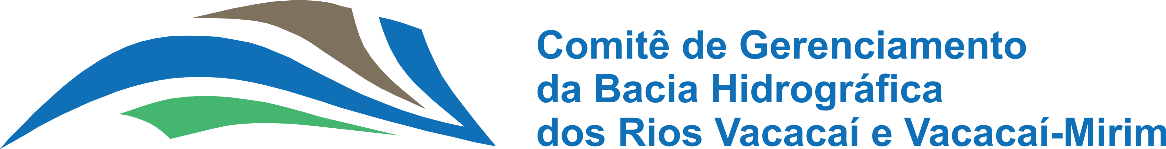 FICHA DE INSCRIÇÃO SEGUNDA CHAMADA DO COMITÊ DE GERENCIAMENTO DAS BACIA HIDROGRÁFICA DOS RIOS VACACAI E VACACAI - MIRIM  - AVISO SEMA CRH 19/2021GESTÃO 2021-2023Grupo I - Usuários da ÁguaGrupo II - PopulaçãoCategorias(    ) Abastecimento Público(    ) Esgotamento Sanitário  (     )Resíduos Sólidos   (    ) Drenagem(    ) Produção Rural(    ) Indústria (    ) Lazer e Turismo Categorias(    ) Legislativo Estadual e Municipal(    ) Associações Comunitárias (    ) Clubes de Serviços Comunitários(    ) Associações Comunitárias (    ) Instituições de Ensino, Pesquisa e Extensão(    ) Organizações Ambientalistas(    ) Associações de Profissionais(    ) Organizações Sindicais(    ) Comunicação(    ) Associação de municípios(    ) Categoria Especial das Comunidades TradicionaisNome da instituição e CNPJ:  Nome da instituição e CNPJ:  Pessoas para contato – Envio das convocações (nome, telefone e email): Pessoas para contato – Envio das convocações (nome, telefone e email): Endereço completo (CEP é importantíssimo) com telefoneEndereço completo (CEP é importantíssimo) com telefoneDescrição resumida da atuação da instituição:Descrição resumida da atuação da instituição:Data da constituição legal da instituição (dispensado para membros já participantes):Data da constituição legal da instituição (dispensado para membros já participantes):Data e local da inscrição: Data e local da inscrição: Nome e CPF da pessoa indicada para representar a instituição (um representante): [e-mail e telefone caso não conste no item 2]Nome e CPF da pessoa indicada para representar a instituição (um representante): [e-mail e telefone caso não conste no item 2]Nome do representante legal: Nome do representante legal: Cargo do representante legal: Cargo do representante legal: Assinatura do representante legal:Assinatura do representante legal: